Сьогодні, 4 травня, Слобожанська селищна рада передала гуманітарну медичну допомогу по всім амбулаторіям громади, яку отримали від Купишкіського муніципалітету.Серед цієї допомоги амбулаторії у селах Балівка, Олександрівка, Партизанське та Степове отримали перев’язувальний матеріал, медичні турнікети, антисептики і тощо. Директор КНП «Центр первинної медико-санітарної допомоги» Слобожанської селищної ради Світлана Проскурня каже, подібна допомога з боку європейських партнерів, допоможе у наданні першої допомоги. «Ми довго чекали цю гуманітарну допомогу, особливо медичні турнікети. Ми дуже вдячні нашим друзям з Купишкіса, завдяки їм ми зможемо підвищити якість першої медичної допомоги для жителів всіх населених пунктів Слобожанської громади», - розповіла Світлана Проскурня.Вдячний за медичну допомогу з Литви і перший заступник селищного голови Ігор Шаповалов. «У цей тяжкий для України час важливість гуманітарних медичних вантажів зростає. Ми вдячні за допомогу від наших партнерів з Литви. Сподіваємося, що така допомога буде додатковим кроком для досягнення скорішої перемоги нашої країни», - розповів перший заступник селищного голови Ігор Шаповалов.Слобожанська селищна рада виражає велику подяку партнерам з Литовської республіки у такий складний для нашої країни час, а саме муніципалітету Купишкіс.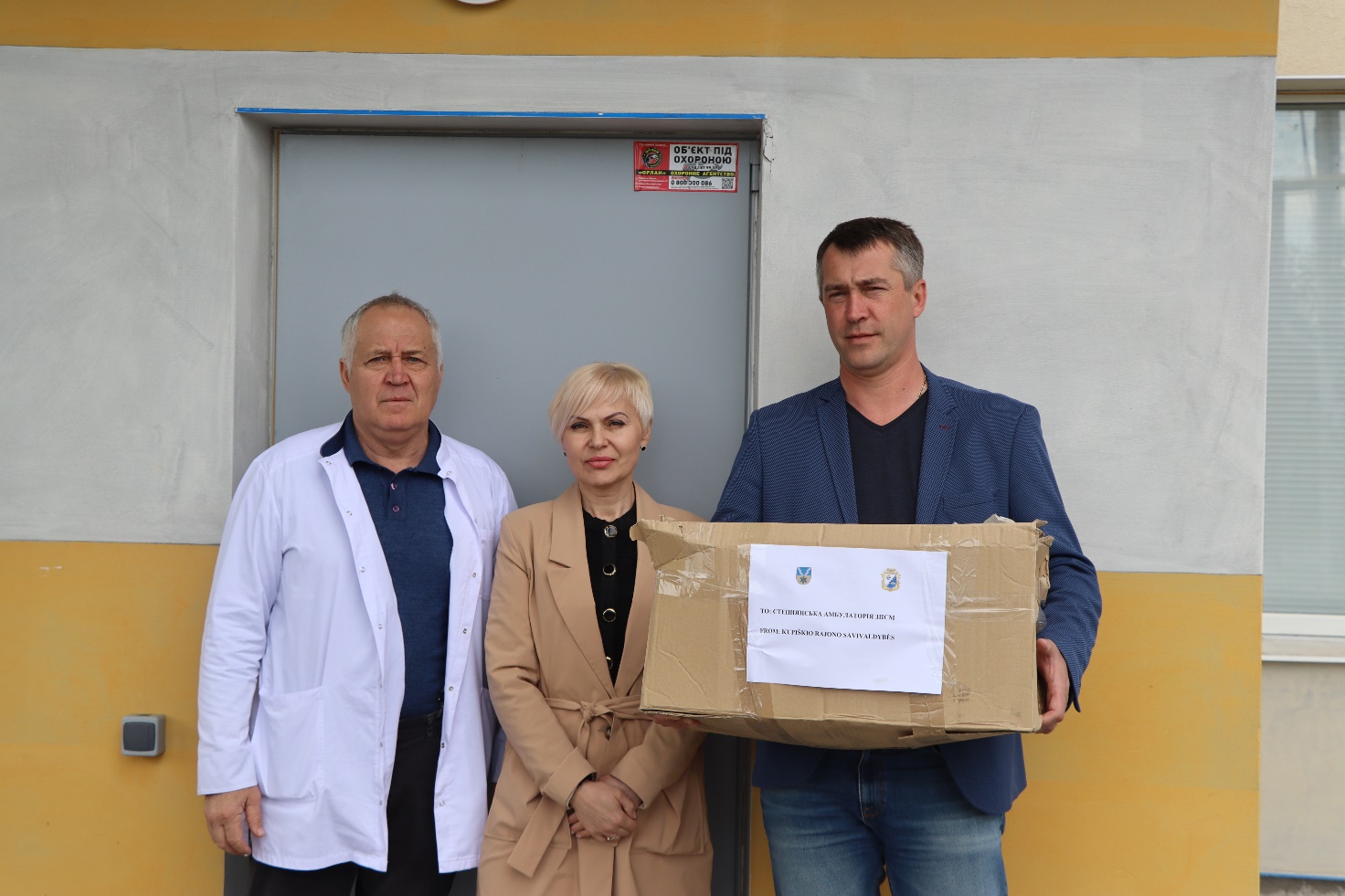 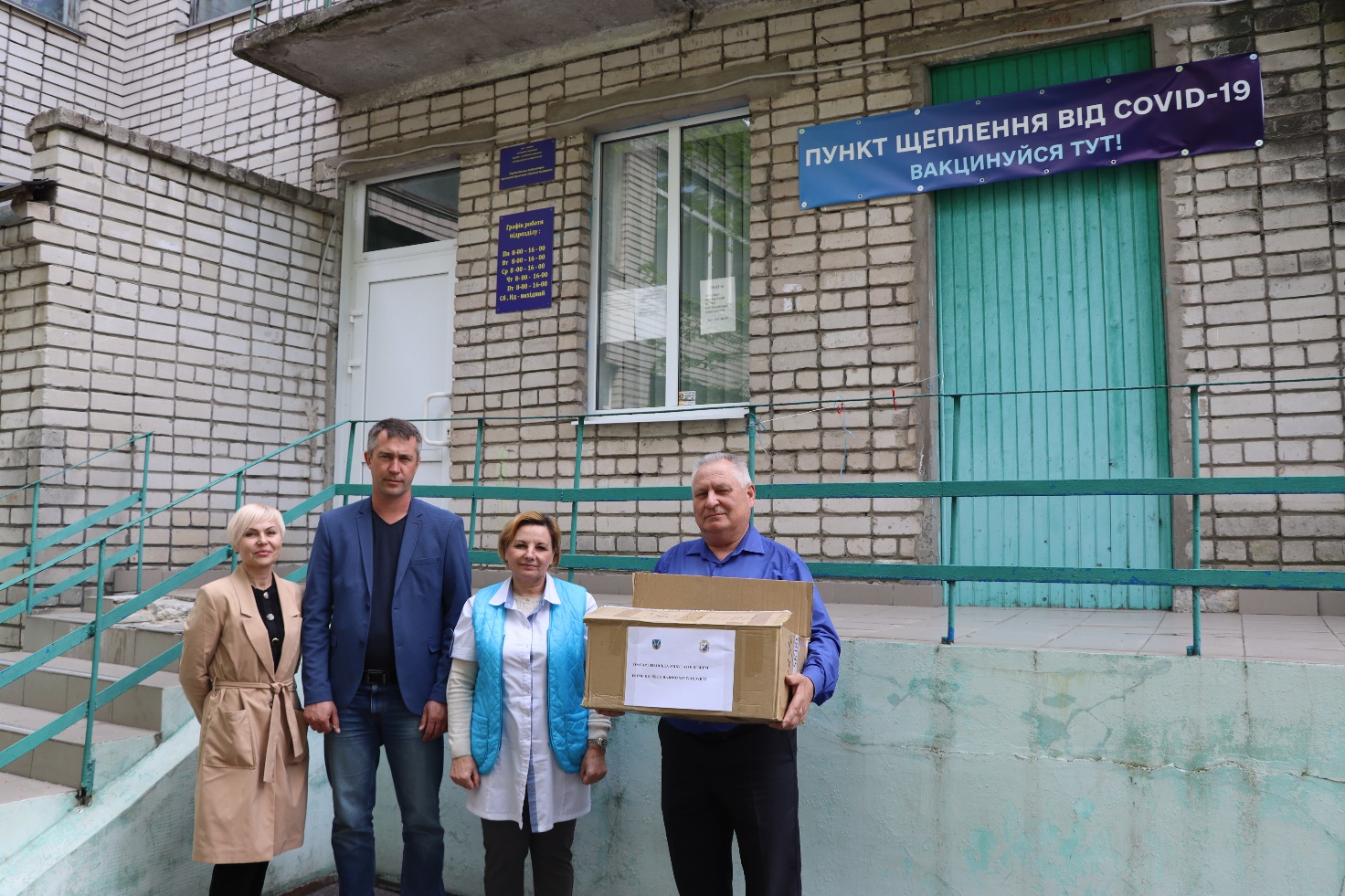 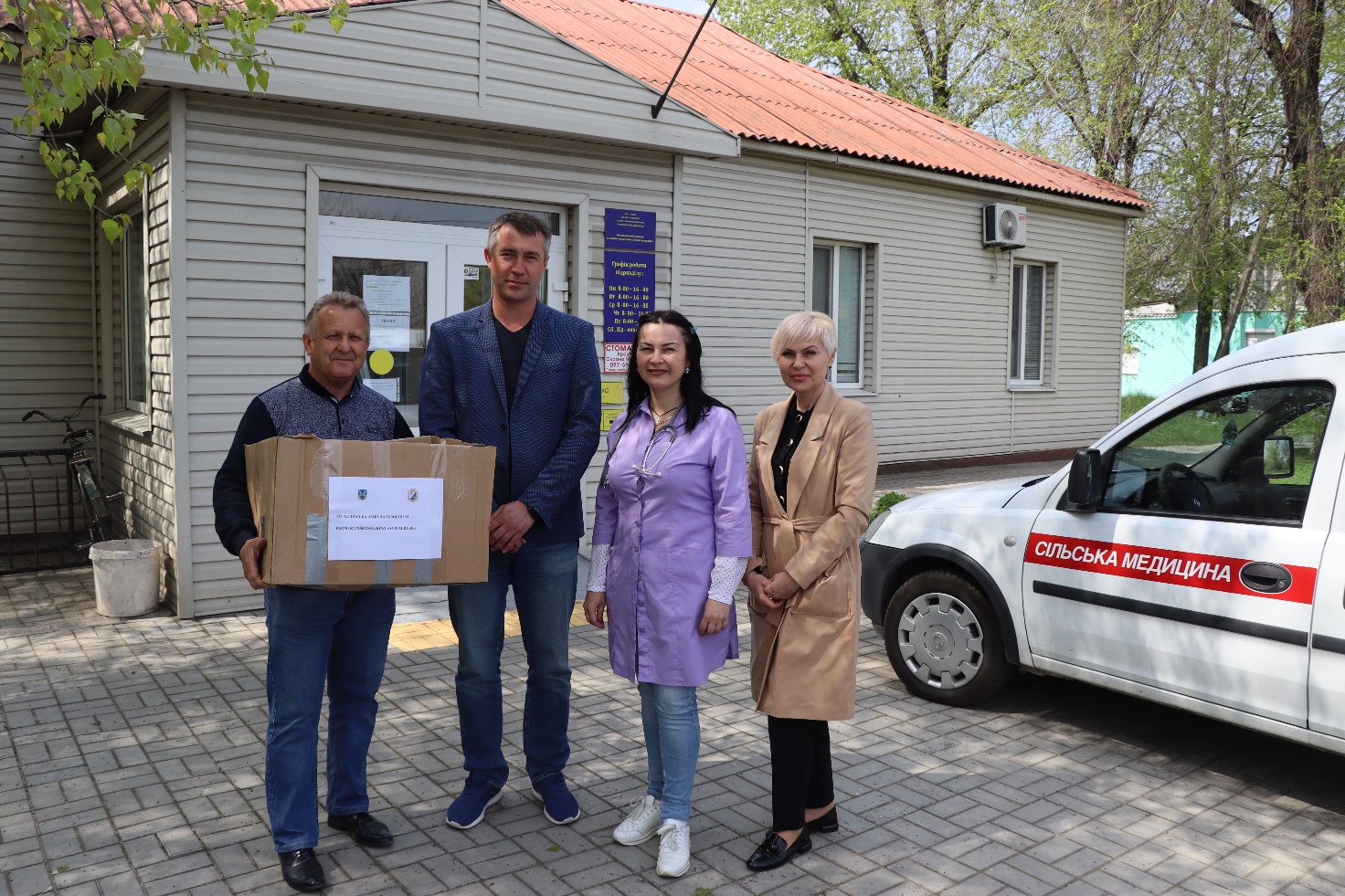 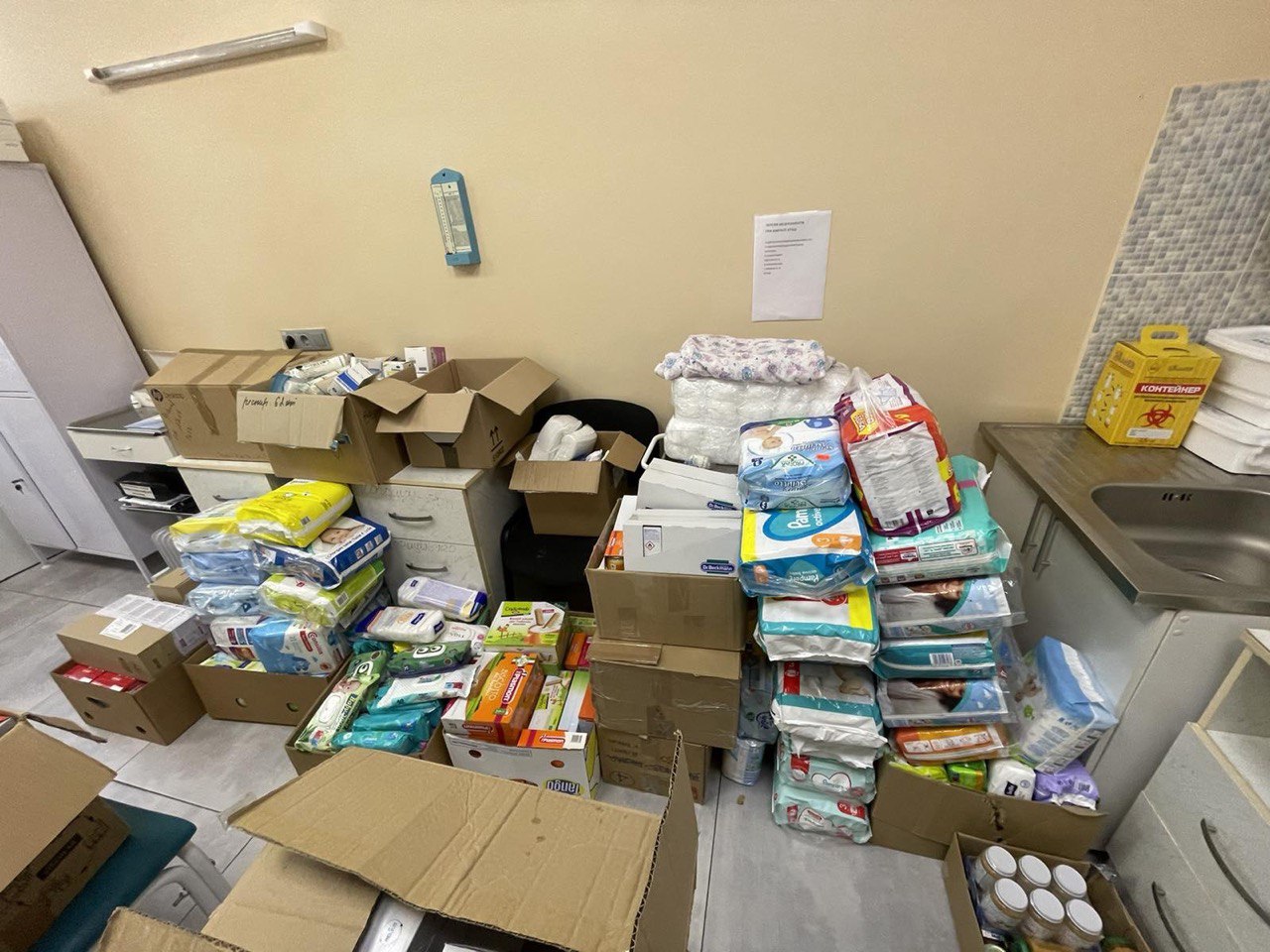 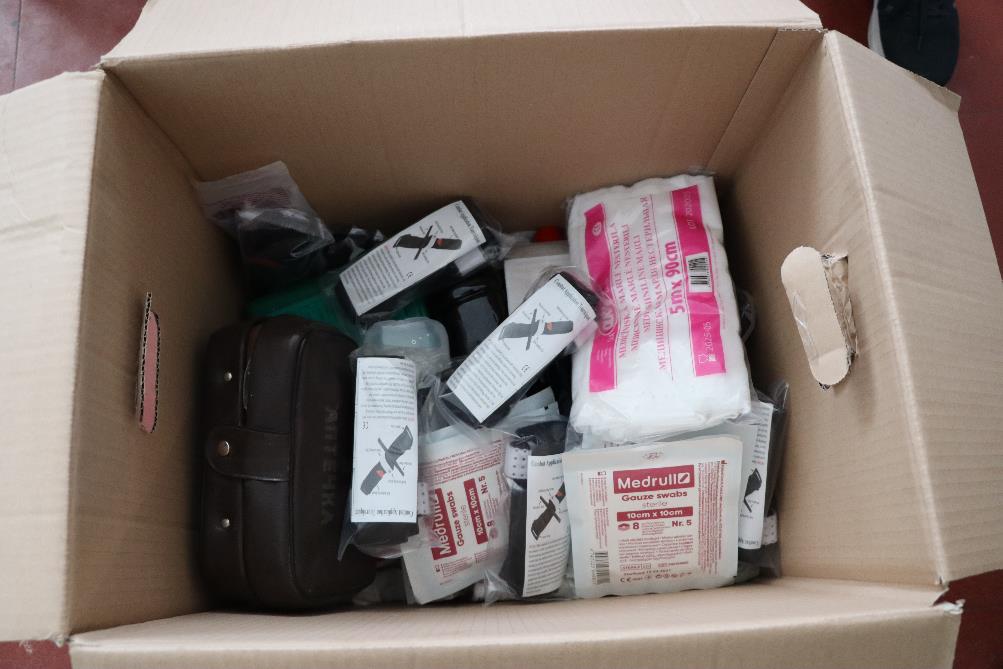 